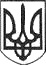 РЕШЕТИЛІВСЬКА МІСЬКА РАДАПОЛТАВСЬКОЇ ОБЛАСТІ(двадцять четверта сесія восьмого скликання)РІШЕННЯ29 липня 2022 року								№ 1100-24-VIIIПро затвердження граничної  чисельності працівників Демидівського закладу дошкільної освіти ясел-садка ,,Берізка” Решетилівської  міської радиКеруючись законами України ,,Про місцеве самоврядування в Україні”, ,,Про дошкільну освіту”, наказом Міністерства освіти і науки України від 04.11.2010 №1055 ,,Про затвердження Типових штатних нормативів дошкільних навчальних закладів” (із змінами), Решетилівська міська радаВИРІШИЛА:	1. Затвердити граничну чисельність працівників Демидівського закладу дошкільної освіти ясел-садка ,,Берізка” Решетилівської міської ради у кількості 6,4 штатних одиниць.2. Директору Демидівського закладу дошкільної освіти ясел-садка ,,Берізка” Решетилівської міської ради Омельченко Н.В. привести штатний розпис закладу у відповідність до цього рішення.3. Контроль за виконанням даного рішення покласти на постійну комісію з питань освіти, культури, спорту, соціального захисту та охорони здоров’я (Бережний В.О.).Міський голова 								О.А. Дядюнова